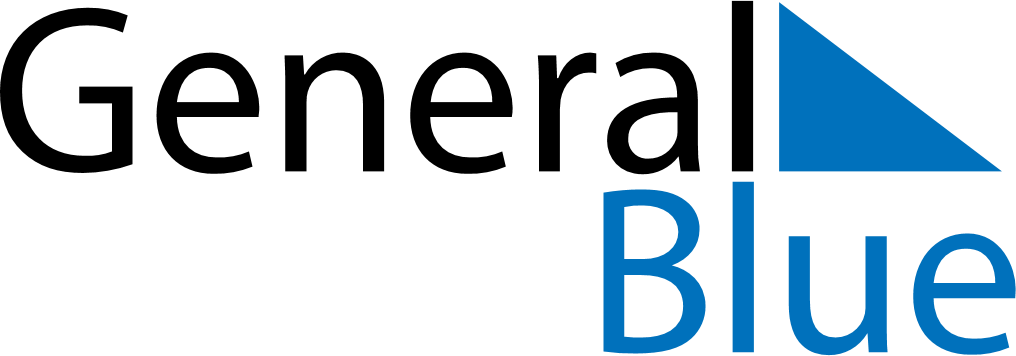 June 2024June 2024June 2024June 2024June 2024June 2024June 2024Omuthiya, Oshikoto, NamibiaOmuthiya, Oshikoto, NamibiaOmuthiya, Oshikoto, NamibiaOmuthiya, Oshikoto, NamibiaOmuthiya, Oshikoto, NamibiaOmuthiya, Oshikoto, NamibiaOmuthiya, Oshikoto, NamibiaSundayMondayMondayTuesdayWednesdayThursdayFridaySaturday1Sunrise: 7:18 AMSunset: 6:24 PMDaylight: 11 hours and 5 minutes.23345678Sunrise: 7:19 AMSunset: 6:24 PMDaylight: 11 hours and 5 minutes.Sunrise: 7:19 AMSunset: 6:24 PMDaylight: 11 hours and 4 minutes.Sunrise: 7:19 AMSunset: 6:24 PMDaylight: 11 hours and 4 minutes.Sunrise: 7:19 AMSunset: 6:24 PMDaylight: 11 hours and 4 minutes.Sunrise: 7:20 AMSunset: 6:24 PMDaylight: 11 hours and 4 minutes.Sunrise: 7:20 AMSunset: 6:24 PMDaylight: 11 hours and 3 minutes.Sunrise: 7:20 AMSunset: 6:24 PMDaylight: 11 hours and 3 minutes.Sunrise: 7:21 AMSunset: 6:24 PMDaylight: 11 hours and 3 minutes.910101112131415Sunrise: 7:21 AMSunset: 6:24 PMDaylight: 11 hours and 3 minutes.Sunrise: 7:21 AMSunset: 6:24 PMDaylight: 11 hours and 2 minutes.Sunrise: 7:21 AMSunset: 6:24 PMDaylight: 11 hours and 2 minutes.Sunrise: 7:22 AMSunset: 6:24 PMDaylight: 11 hours and 2 minutes.Sunrise: 7:22 AMSunset: 6:24 PMDaylight: 11 hours and 2 minutes.Sunrise: 7:22 AMSunset: 6:24 PMDaylight: 11 hours and 2 minutes.Sunrise: 7:22 AMSunset: 6:24 PMDaylight: 11 hours and 2 minutes.Sunrise: 7:23 AMSunset: 6:25 PMDaylight: 11 hours and 1 minute.1617171819202122Sunrise: 7:23 AMSunset: 6:25 PMDaylight: 11 hours and 1 minute.Sunrise: 7:23 AMSunset: 6:25 PMDaylight: 11 hours and 1 minute.Sunrise: 7:23 AMSunset: 6:25 PMDaylight: 11 hours and 1 minute.Sunrise: 7:24 AMSunset: 6:25 PMDaylight: 11 hours and 1 minute.Sunrise: 7:24 AMSunset: 6:25 PMDaylight: 11 hours and 1 minute.Sunrise: 7:24 AMSunset: 6:26 PMDaylight: 11 hours and 1 minute.Sunrise: 7:24 AMSunset: 6:26 PMDaylight: 11 hours and 1 minute.Sunrise: 7:24 AMSunset: 6:26 PMDaylight: 11 hours and 1 minute.2324242526272829Sunrise: 7:25 AMSunset: 6:26 PMDaylight: 11 hours and 1 minute.Sunrise: 7:25 AMSunset: 6:26 PMDaylight: 11 hours and 1 minute.Sunrise: 7:25 AMSunset: 6:26 PMDaylight: 11 hours and 1 minute.Sunrise: 7:25 AMSunset: 6:27 PMDaylight: 11 hours and 1 minute.Sunrise: 7:25 AMSunset: 6:27 PMDaylight: 11 hours and 1 minute.Sunrise: 7:25 AMSunset: 6:27 PMDaylight: 11 hours and 1 minute.Sunrise: 7:25 AMSunset: 6:28 PMDaylight: 11 hours and 2 minutes.Sunrise: 7:26 AMSunset: 6:28 PMDaylight: 11 hours and 2 minutes.30Sunrise: 7:26 AMSunset: 6:28 PMDaylight: 11 hours and 2 minutes.